ОХРАНА ЗДОРОВЬЯ ДЕТЕЙ   в  МДОАУ «Детский сад №5  «Буратино» п Новосергиевка»              Вопросы охраны здоровья детей, формирование культуры здоровья и мотивации ЗОЖ являются одним из важнейших  направлений деятельности нашего дошкольного учреждения, так как сад с приоритетным физическим развитием воспитанников.         Медицинское обслуживание детей обеспечивает медсестра. При поступлении ребёнка в результате индивидуальной беседы с родителями выясняются индивидуальные особенности условий жизни ребёнка, состояние здоровья. По мере необходимости устанавливается щадящий режим, неполный день пребывания  в ДОУ.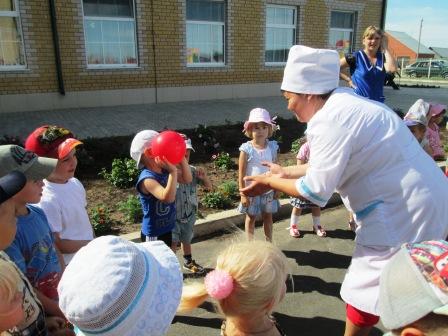       В течение года проводится анализ посещаемости и заболеваемости детей с обсуждением на педсоветах, устанавливаются причины заболеваемости и меры по их устранению.      В ДОУ соблюдаются правила по  охране труда, обеспечивается безопасность жизнедеятельности сотрудников и воспитанников, своевременно проводятся инструктажи по ОТ и ТБ.      В детском саду соблюдаются санитарно-гигиенические условия  - это питьевой, световой, тепловой воздушный режимы. Созданы условия для питания детей.  В ДОУ организовано трёхразовое питание согласно 10-дневному меню, разработанному на основе физиологических потребностей в пищевых веществах и норм питания. В меню представлены разнообразные блюда, исключены  их повторы. Организуется второй завтрак из соков и фруктов.       В ДОУ созданы необходимые условия для обеспечения воспитательно-образовательного процесса и сохранения здоровья ребёнка, имеются:-спортивный зал,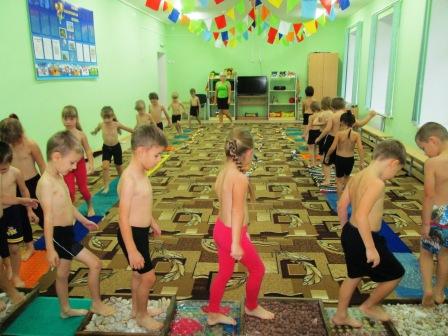 спортивная площадка со спортивным оборудованием,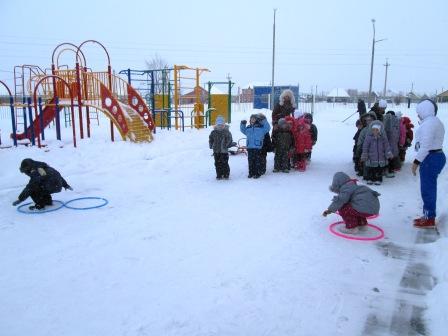 футбольное поле, тропа здоровья,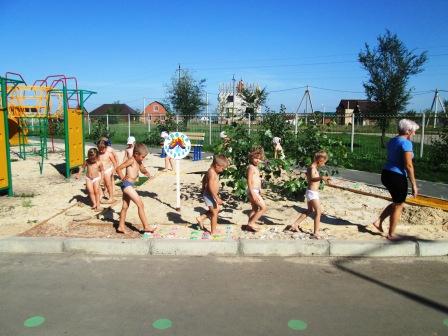 спортивный городок,  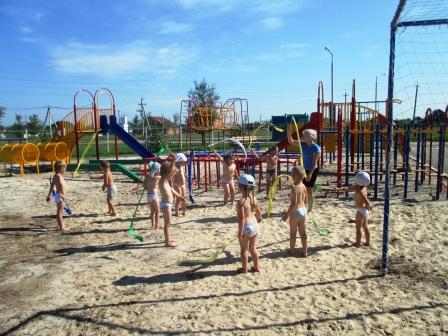 -тренажёры,-мягконабивное спортивное оборудование,-баскетбольная площадка,-каждая группа имеет свой уличный   игровой комплекс, веранды,-на территории ДОУ оборудован пешеходный уголок безопасности,-рядом с ДОУ находится оборудованный спортивный корт,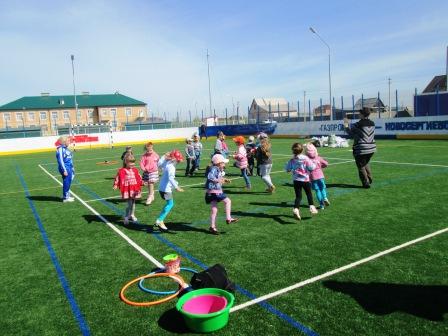 -в группах расположены физкультурные уголки,- имеются медицинский кабинет, изолятор,-в  настоящее время с  детьми занимается логопед  из ДДТ, -один раз в неделю, в пятницу дети посещают бассейн       В течение года с детьми проводятся различные виды физкультурной работы: физминутки,  гимнастика /утренняя, бодрящая, дыхательная, пальчиковая/,гимнастика пробуждения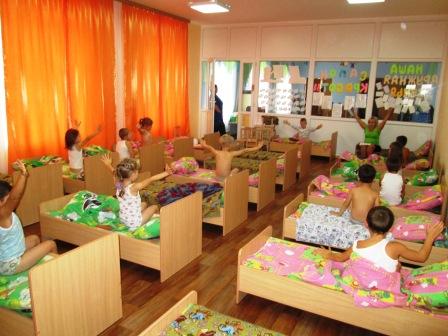 дни Здоровья, спортивные праздники и досуги, спартакиады, олимпийские игры, зарница,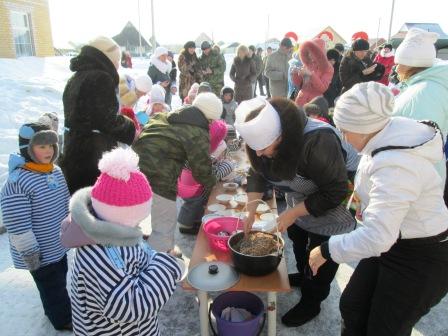 лыжный кросс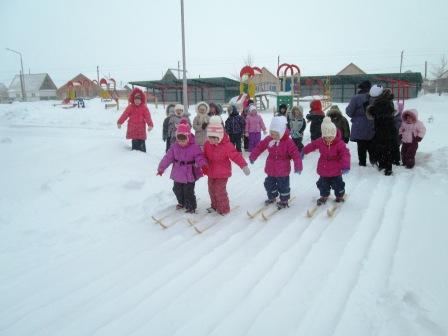  Во всех возрастных группах создана среда для активизации  двигательной деятельности дошкольников в течение дня – уголки здоровья, способствующие становлению ценностей ЗОЖ.  На физкультурных занятиях осуществляется дифференцированный подход к детям: при определении нагрузок учитывается уровень  физической подготовленности  и здоровья ребёнка.  Занимается с детьми педагог с высшей категорией. В каждой группе  имеются «Листы здоровья», в которых отражаются: группа здоровья, антропометрические данные, хронические заболевания.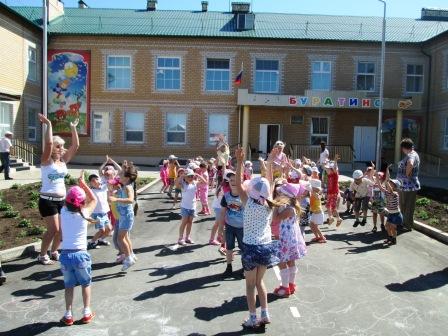       Особое внимание уделяется двигательной активности детей. Помимо организованных видов занятий по физической культуре в режиме дня дошкольников значительное место отведено самостоятельной деятельности. Ежедневно в каждой группе – оздоровительная ходьба и оздоровительный бег на прогулке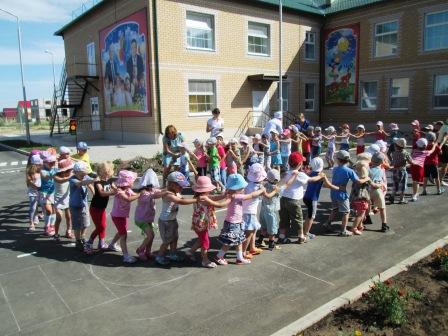 В детском саду к работе с воспитанниками групп привлекаются:-музыкальный руководитель-инструктор по физической культуре-медсестра-логопедВ течение года в ДОУ:-гибкий режим дня-ежедневная гимнастика, физкультурные занятия, подвижные игры, физкультурные досуги, дорожки здоровья,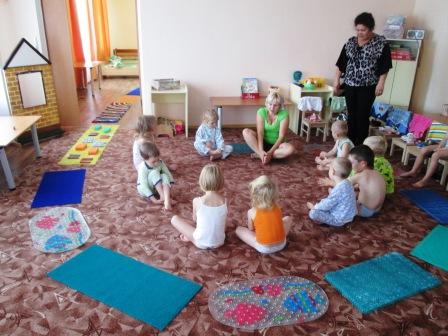 -массаж,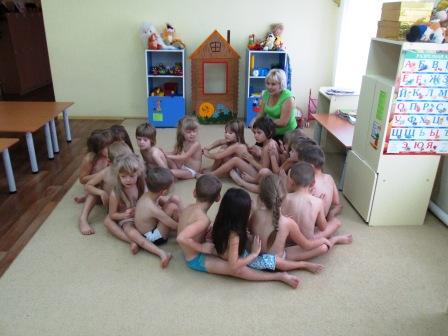 -дыхательная гимнастика,- витаминизация третьих блюд,-закаливающие мероприятия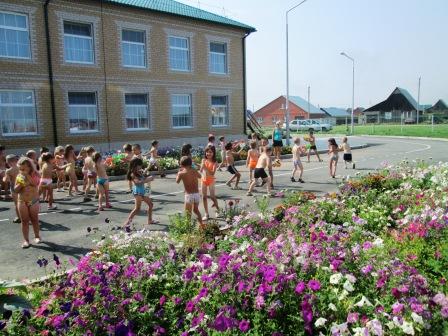 